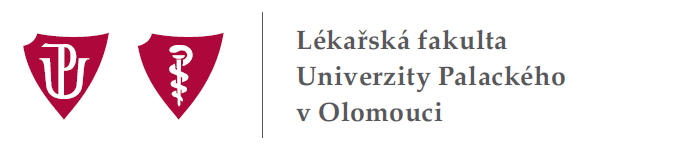 ZÁPIS č. 24/2016z porady vedení Lékařské fakulty Univerzity Palackého v Olomouci,která se konala dne 5. dubna 2016 v 14:00 hodin v pracovně děkana na DLF UP, tř. Svobody 8Omluveni: prof. MUDr. Milan Kolář, Ph.D., prof. RNDr. Hana Kolářová, CSc.Poradu vedení LF UP zahájil a řídil proděkan prof. MUDr. Tomáš Papajík, CSc. v zastoupení děkana prof. MUDr. Milana Koláře, Ph.D., který absolvoval služební cestu do Prahy.Splněné úkoly:22/4 Provést kontrolu vypsaných termínů zkoušek v rámci letního semestru akademického roku 2015/2016. Splněno.22/6 Zajistit kontrolu převedení finanční částky ve výši 20 000,- Kč z Fondu rektora UP na LF UP pro studentský Spolek PEPA a dohlédnout na řádné hospodaření s těmito finančními prostředky. Splněno.23/1 Finalizovat text projektového záměru „ESF výzva pro vysoké školy“ a předat na RUP. Splněno.23/2 Zajistit organizaci slavnostního zahájení provozu Aesculapovy akademie na LF UP dne 20. 4. 2016, včetně pozvání hostů. Splněno.23/4 Odeslat vyjádření LF UP k novelizaci SZŘ UP prorektoru prof. Mgr. MgA. V. Zouharovi, Ph.D. Splněno.23/5 Zúčastnit se dne 29. 3. 2016 v 16:00 hodin na TÚ LF UP zahájení akce pořádané Spolkem mediků s názvem „Neznáš-nezachráníš!“ a pozdravit účastníky této akce. Splněno.23/6 Zúčastnit se dne 30. 3. 2016 od 18:00 hodin ve Velké posluchárně TÚ LF UP akce projektu „Poznej svoji specializaci“, kterou pořádá studentská organizace IFMSA Olomouc. Splněno.23/7 Informovat ředitele Centra paliativní medicíny PhDr. M. Loučku, Ph.D. o vyjádření souhlasu vedení fakulty s informační kampaní a stánkem této kampaně na LF UP dne 4. 5. 2016. Splněno.23/9 Zastoupit děkana LF UP na poradě rektora UP s děkankou a děkany fakult dne 5. 4. 2016 a současně na příští poradě vedení LF UP. Splněno. Porady se zúčastnil proděkan prof. Papajík a informoval členy vedení fakulty.Úkoly ke splnění:14/3 Provést namátkovou kontrolu přítomnosti studentů ve výuce s cílem zabránit současnému navštěvování dvou studijních předmětových bloků některými studenty pomocí falešného zápisu do karty studenta.Z: proděkanky prof. Sovová, prof. Kolářová a proděkan prof. Ehrmann19/4 Zúčastnit se akce „Ve zdravé Olomouci zdravý zub“, která se uskuteční v úterý 26. 4. 2016 v době od 9:00 do 18:00 hodin na Horním náměstí v Olomouci.Z: děkan LF UP19/5 Zajistit organizaci výběrových řízení vedoucích zaměstnanců na ÚMTM a Klinice anesteziologie, resuscitace a intenzivní medicíny (v případě KARIM ve spolupráci s FNOL).Z: proděkan prof. Papajík19/7 Zúčastnit se XXXVII. študentské vedecké konferencie na JLF UK v Martině dne 27. 4. 2016. Z: proděkan doc. Modrianský23/3 Zajistit organizaci klinické praxe „Basic Procedures in Healthcare“ pro studenty 2. ročníku General Medicine.Z: proděkan prof. Ehrmann23/8 Zajistit přípravu dodatku k Veřejnoprávní smlouvě o specializačním vzdělávání mezi MZ ČR a UP.Z: proděkanka prof. Sovová24/1 Zahájit vernisáž fotografií RNDr. Mgr. Davida Friedeckého, Ph.D. dne 6. 4. 2016 v 11:30 hodin ve foyer Dostavby TÚ LF UP.Z: děkan LF UP24/2 Zorganizovat setkání příslušných proděkanů s vedením Ústavu patologické fyziologie k projednání problematiky výuky.Z: děkan LF UP24/3 Zúčastnit se schůzky se zástupci organizace PEPA dne 14. 4. 2016.Z: proděkan prof. Ehrmann24/4 Požádat vedoucí zaměstnance fakulty a řešitele projektů, aby realizovali nákupy veškeré literatury přes Knihovnu LF UP (Mgr. Veroniku Kopečnou).Z: tajemnice Ing. Valíková24/5 Zpracovat seznam připravovaných projektů OP VVV odsouhlasených vedením LF UP a odeslat na Projektový servis UP.Z: proděkan doc. Modrianský24/6 Připravit rozbor činnosti vědy a výzkumu jako podklad k jednání AS LF UP dne 24. 5. 2016.Z: proděkan prof. PapajíkAgenda děkana:Prof. MUDr. Tomáš Papajík, CSc.Výstava fotografiíDne 6. 4. 2016 v 11:30 hodin ve foyer Dostavby TÚ LF UP bude zahájena výstava fotografií RNDr. Mgr. Davida Friedeckého, Ph.D. – viz následující odkaz:http://lf.upol.cz/fileadmin/user_upload/aktuality-fakult/lf/2016/Pozvanka_vernisaz_160406.jpgVernisáže se zúčastní děkan LF UP.Norma UPDnem 1. dubna 2016 nabývá účinnosti norma UP:B3-16/2-MPK - Dodatek č. 2 k MPK č. B3-09/2-MPK - Služby Autoprovozu Univerzity Palackého v OlomouciOdkaz: http://www.upol.cz/fileadmin/user_upload/dokumenty/2016/MPKB3-16-2-v.r.pdf.Vedoucí zaměstnanci LF UP byli informováni.Stěhování děkanátuOd 8. 4. 2016 bude probíhat stěhování děkanátu LF UP z tř. Svobody 8 do prostor TÚ LF UP. Porada vedení fakulty dne 12. 4. 2016 se z tohoto důvodu ruší.Různé:Prof. MUDr. Eliška Sovová, Ph.D., MBAKořeny/Radicés 2016  Vedení LF UP bylo informováno o přípravě setkání Kořeny/Radicés 2016 - viz následující webová stránka: http://www.lf.upol.cz/skupiny/absolventum/radices-koreny/.Problematika výuky patologické fyziologieProděkanka prof. Sovová informovala o problematice výuky na Ústavu patologické fyziologie. Po diskusi bylo přijato rozhodnutí, že děkan LF UP zorganizuje schůzku příslušných proděkanů s vedením Ústavu patologické fyziologie.Prof. MUDr. Jiří Ehrmann, Ph.D.Schůzka se zástupci organizace PEPAProděkan prof. Ehrmann oznámil, že dne 14. 4. 2016 se uskuteční schůzka zástupců organizace PEPA, které se zúčastní.Ing. Jana ValíkováPřipravovaný mezinárodní projektVedení LF UP bylo informováno o připravovaném podání mezinárodního projektu, v rámci kterého by měla být UP partnerem.  Do tohoto projektu EU Sasko-České spolupráce se chystá zapojit prof. MUDr. Miloš Táborský, CSc., FESC, MBA. Vedení LF UP po projednání odsouhlasilo podání projektu a dofinancování 10% rozpočtu projektu z finančních prostředků I. interní kliniky.Nákup literaturyTajemnice Ing. Valíková požádala, aby vedoucí zaměstnanci fakulty a řešitelé projektů realizovali nákupy veškeré literatury přes Knihovnu LF UP (Mgr. Veroniku Kopečnou), a to z důvodu zajištění evidence všech knih a jejich nákupu za co nejpříznivější ceny. Tato informace bude rozeslána vedoucím zaměstnancům. Informace o omezení provozu děkanátuVšem zaměstnancům fakulty byla emailem rozeslána informace týkající se stěhování na TÚ LF UP a omezení provozu děkanátu LF UP v termínu od 8. 4. do 20. 4. 2016.MUDr. Vladislav Raclavský, Ph.D.Akademický senát LF UPDne 24. 5. 2016 bude zasedat AS LF UP, který se bude zabývat otázkou vědy a výzkumu. Proděkan prof. Papajík potvrdil tuto informaci a současně požádal, aby dotazy k tomuto tématu byly zaslány předem.  Jako podklad k jednání připraví rozbor činnosti vědy a výzkumu.Doc. Mgr. Martin Modrianský, Ph.D.Projekty OP VVVProděkan doc. Modrianský informoval o současném stavu přípravy projektů OP VVV. Je nutné připravit jejich seznam a odeslat na Projektový servis UP – viz příloha č. 1.Prof. MUDr. Tomáš Papajík, CSc.Výroční zpráva o činnosti LF UP za rok 2015Kompletuje se Výroční zpráva o činnosti LF UP za rok 2015. Proděkanka prof. Sovová byla požádána o novou kapitolu o Absolventském programu FNOL a LF UP. Byla diskutována osobnost fakulty do výroční zprávy. Definitivní rozhodnutí bude učiněno na příští poradě vedení LF UP. Evaluace vědy a výzkumuByla dokončena evaluace vědy a výzkumu na LF UP a finální zpráva bude rozeslána.Projekty Grantové agentury ČR (GA ČR)Z LF UP bylo odesláno celkem 24 projektů do veřejné soutěže GA ČR.Vědecká rada LF UPČlenům VR LF UP byla rozeslána aktualizovaná pozvánka na zasedání, které se uskuteční ve čtvrtek 7. 4. 2016 – viz příloha č. 2.Příští porada vedení Lékařské fakulty Univerzity Palackého v Olomouci se uskuteční v úterý 19. dubna 2016 v 14:00 hodin v pracovně děkana na DLF UP, Hněvotínská 3. Porada 12. dubna 2016 odpadá z důvodu stěhování děkanátu z tř. Svobody 8 na TÚ LF UP, Hněvotínská 3.Zápis schválili: prof. MUDr. Tomáš Papajík, CSc. a prof. MUDr. Milan Kolář, Ph.D.Zapsala: Ivana KlosováPříloha č. 1 a č. 2